Đề toán lớp 3 học kì II mẫu 10Phần trắc nghiệm: Em hãy khoanh vào chữ cái đặt trước đáp án đúng nhất:Câu 1: Số 13 được viết bằng chữ số La Mã là:A. XIIIB. XIVC. XIIVD. IIIXCâu 2: Điền dấu: >, < , = vào ô trống:Câu 3: Chu vi của hình vuông là 28 cm. Diện tích của hình vuông đó là bao nhiêu?A. 14 cm2B. 32 cm2C. 56 cm2D. 49 cm2Câu 4: 3km 6m = ……… mA. 3006B. 3600C. 306D. 360Câu 5: 1 giờ 15 phút = … phútA. 115 phútB. 615 phútC. 75 phútD. 65 phútCâu 6: Hình vuông ABCD có cạnh dài 5cm. Chu vi của hình vuông là?A. 20 cmB. 10 cmC. 25 cm2D. 25 cmCâu 7: Số lớn nhất trong các số: 8 576; 8 756; 8 765; 8 675 là:A. 8 576B. 8 765C. 8 756D. 8 675Phần tự luận:Câu 8: Đặt tính rồi tính:Câu 9: Tìm x:x : 7 = 63 : 7............................................................................................Câu 10: Có 7 thùng dầu như nhau đựng tất cả 63 lít dầu. Hỏi có 774 lít dầu thì cần bao nhiêu thùng như thế để chứa hết?Đáp ánPHẦN I: TRẮC NGHIỆMKhoanh vào trước câu trả lời đúng:Câu 1: Số 13 được viết bằng chữ số La Mã là: (1 điểm).A. XIIICâu 2: Điền dấu >, <, = vào ô trống (1 điểm).Câu 3: Chu vi của hình vuông là 28 cm. Diện tích của hình vuông đó là bao nhiêu? (1 điểm).D. 49 cm2Câu 4: 3km 6m =………………….mA. 3006Câu 5: 1 giờ 15 phút = … phút. (1 điểm).C. 75Câu 6: Hình vuông ABCD có cạnh dài 5cm. Chu vi của hình vuông là? (1 điểm).A. 20 cmCâu 7: Số lớn nhất trong các số: 8 576 ; 8 756 ; 8 765 ; 8 675 là: (1 điểm).B. 8 765PHẦN II: TỰ LUẬNCâu 8: Đặt tính rồi tính: (1 điểm).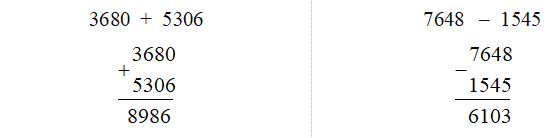 Câu 9: Tìm X: (1 điểm).X : 7 = 63 : 7X : 7 = 9X = 9 x 7X = 63Câu 10: Có 7 thùng dầu như nhau đựng tất cả 63 lít dầu. Hỏi có 774 lít dầu thì cần bao nhiêu thùng như thế để chứa hết? (1 điểm).A. 76 635 ... 76 653B. 18 536 ... 17 698C. 47 526 ... 47 520 + 6D. 92 569 ... 92 500 + 703680 + 5306............................................................7648 - 1545............................................................Tóm tắt:.....................................................................................................................................................................................................................................................Bài giải:..................................................................................................................................................................................................................................................................................................A) 76 635 < 76 653B) 18 536 > 17 698C) 47 526 = 47 520 + 6D) 92 569 < 92 500 + 70Tóm tắt63 l dầu: 7 thùng (0.25 điểm)774 l dầu: … thùng?Bài giảiMỗi thùng đựng số lít dầu là: (0.25 điểm)63 : 7 = 9 (l dầu)Số thùng để đựng 774 lít dầu là:774 : 9 = 86 (thùng) (0.5 điểm)Đáp số: 86 thùng